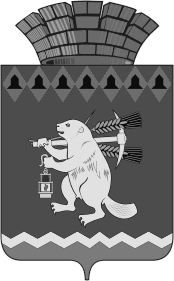 Администрация Артемовского городского округа ПОСТАНОВЛЕНИЕот 16.08.2022                                                                                           № 798-ПАОб утверждении Порядка организации индивидуальной работы с работниками муниципальных учреждений культуры Артемовского городского округа по вопросам противодействия идеям терроризма и экстремизмаВо исполнение распоряжения Правительства Свердловской области от 13.05.2022 № 100–РГ «О реализации решений антитеррористической комиссии Свердловской области»,  пункта 3 раздела II протокола заседания антитеррористической комиссии в Артемовском городском округе от 15.06.2022 № 4, руководствуясь статьями 30, 31 Устава Артемовского городского округа,ПОСТАНОВЛЯЮ:Утвердить Порядок организации индивидуальной работы с работниками муниципальных учреждений культуры Артемовского городского округа по вопросам противодействия идеям терроризма и экстремизма (Приложение).Опубликовать постановление в газете  «Артемовский рабочий», разместить на Официальном портале правовой информации Артемовского городского округа (www.артемовский-право.рф) и на официальном сайте Артемовского городского округа в информационно-телекоммуникационной сети «Интернет».Контроль за исполнением постановления возложить на заместителя главы Артемовского городского округа Лесовских Н.П.Глава Артемовского городского округа			              К.М. ТрофимовПриложениеУТВЕРЖДЕНпостановлением АдминистрацииАртемовского городского округаот 16.08.2022 № 798-ПАПорядокорганизации индивидуальной работы с работниками муниципальных учреждений культуры Артемовского городского округа по вопросам противодействия идеям терроризма и экстремизма Глава 1. ОБЩИЕ ПОЛОЖЕНИЯ1. Порядок организации индивидуальной работы с работниками муниципальных учреждений культуры Артемовского городского округа (далее по тексту - муниципальные учреждения культуры) по вопросам противодействия идеям терроризма и экстремизма (далее по тексту - Порядок) разработан в соответствии с Федеральным законом от 06 октября 2003 года № 131-ФЗ «Об общих принципах организации местного самоуправления в Российской Федерации», Федеральным законом от 06 марта 2006 года № 35-ФЗ «О противодействии терроризму», Федеральным законом от 25 июля 2002 года № 114-ФЗ «О противодействии экстремистской деятельности» и устанавливает порядок организации индивидуальной работы с работниками муниципальных учреждений культуры по вопросам противодействия идеям терроризма и экстремизма (далее по тексту - работники) методам и способам противодействия распространения идей терроризма и экстремизма.Глава 2. ОСНОВНЫЕ ЗАДАЧИ2. Основными задачами организации индивидуальной работы с работниками являются:2.1. информационные просвещение работников по вопросам противодействия идеям терроризма и экстремизма в Российской Федерации, последствий распространения идей терроризма и экстремизма, а также ответственности, предусмотренной за их распространение;2.2. организация работы по противодействию распространения идей терроризма и экстремизма в ходе проведения массовых культурно-досуговых мероприятий.Глава 3. МЕТОДЫ И СПОСОБЫ 3. Организация индивидуальной работы с работниками муниципальных учреждений культуры по вопросам противодействия идеям терроризма и экстремизма осуществляется посредством проведения:3.1. индивидуальных бесед, лекций, демонстрации учебных фильмов, а также изучения инструкций, пособий, памяток, листовок и буклетов;3.2. индивидуальных занятий по месту работы по изучению учебных пособий и методических рекомендаций по вопросам противодействия идеям терроризма и экстремизма;3.3. обучения работников методам и способам противодействия распространению идей терроризма и экстремизма в муниципальных учреждениях культуры.Глава 4. ПОРЯДОК ОРГАНИЗАЦИИ РАБОТЫ4. Организация индивидуальной работы с работниками обеспечивается  руководителем муниципального учреждения культуры путем составления плана проведения индивидуальной работы с работниками муниципального учреждения культуры по вопросам противодействия идеям терроризма и экстремизма на год и назначением ответственного лица за его реализацию.5. Руководители муниципальных учреждений культуры направляют в Управление культуры Администрации Артемовского городского округа информацию о проведении индивидуальной работы с работниками ежеквартально в срок до первого числа месяца, следующего за отчетным периодом.6. Управление культуры Администрации Артемовского городского округа обобщает и направляет информацию курирующему заместителю главы Артемовского городского округа ежеквартально в срок до первого числа месяца, следующего за отчетным периодом.7. Для участия в организации индивидуальной работы с работниками могут привлекаться представители территориального органа безопасности и территориального отдела внутренних дел, а также иные специалисты в области противодействия распространения идеологии терроризма и экстремизма. 